	Na temelju članka 35. Zakona o lokalnoj i područnoj (regionalnoj) samoupravi („Narodne novine“, broj 33/01, 60/01-vjerodostojno tumačenje, 129/05, 109/07, 125/08, 36/09, 150/11, 144/12, 19/13, 137/15, 123/17-pročišćeni tekst) i članaka 15. i 18. Zakona o upravljanju državnom imovinom („Narodne novine“, broj 52/18) te članka 27. Statuta Grada Zlatara („Službeni glasnik Krapinsko zagorske županije“ broj 36A/13 i 9/18), Gradsko vijeće Grada Zlatara, na -------sjednici održanoj ___________ donijelo je:O D L U K Uo usvajanju Strategije upravljanja imovinom Grada Zlatara za razdoblje 2019.-2025. godineČlanak 1.	Ovom Odlukom usvaja se Strategija upravljanja imovinom u vlasništvu Grada Zlatara za razdoblje 2019.-2025. godine u skladu sa člancima 15. i 18. Zakona o upravljanju državnom imovinom („Narodne novine“, broj 52/18) donesena za razdoblje od sedam godina u kojoj su određeni dugoročni ciljevi i smjernice upravljanja imovinom u vlasništvu Grada Zlatara.Članak 2.	Strategija iz prethodnog članka čini sastavni dio ove Odluke.Članak 3.	Ova Odluka stupa na snagu osmoga dana od dana objave u „Službenom glasniku Krapinsko zagorske županije“, a objavit će se i na službenoj web stranici Grada Zlatara u roku od osam dana nakon stupanja na snagu i dostupna je javnosti u skladu s odredbama Zakona o pravu na pristup informacijama („Narodne novine“, broj 25/13 i 85/15).GRADSKO VIJEĆE GRADA ZLATARAKLASA: 940-01/19-01/20URBROJ: 2211/01-02-19-Zlatar, -----------2019.PREDSJEDNIK                                                                                        Krunoslav Klancir, dipl.ing.agr.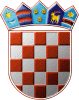               REPUBLIKA HRVATSKAKRAPINSKO – ZAGORSKA ŽUPANIJA                    GRAD ZLATAR                GRADONAČELNIKKLASA: 940-01/19-01/20URBROJ:2211/01-02-19-4Zlatar, 05.11.2019.                                                                                                 GRAD ZLATAR                                                                                              GRADSKO VIJEĆEPREDMET: Strategija upravljanja imovinom Grada Zlatara za razdoblje 2019. – 2025. godine – prijedlog za donošenje	Temeljem članka 28. Poslovnika Gradskog vijeća Grada Zlatara („Službeni glasnik Krapinsko-zagorske županije“ br. 27/13), dostavlja se na raspravu i usvajanje prijedlog Strategije upravljanja imovinom Grada Zlatara za razdoblje 2019. – 2025. godine, koji je izradila radna skupina za potrebe izrade strategije (Odluka o osnivanju KLASA: 940-01/19-01/20, URBROJ: 2211/01-02-19-2 od 10.10.2019.). 	Provedeno je savjetovanje sa zainteresiranom javnošću od 18.11.2019. do 02.12.2019. Obrazac izvješća o provedenom savjetovanju sa zainteresiranom javnošću u prilogu.	Strategija će se objaviti na internetskim stranicama Grada Zlatara.	Nastavno na prije navedeno predlaže se Gradskom vijeću donošenje Odluke u prilogu.                                                                                                          GRADONAČELNICA                                                                                                   Jasenka Auguštan-Pentek, oec.Prilozi:Obrazac izvješća o provedenom savjetovanju sa zainteresiranom javnošćuPrijedlog Strategije upravljanja imovinom.